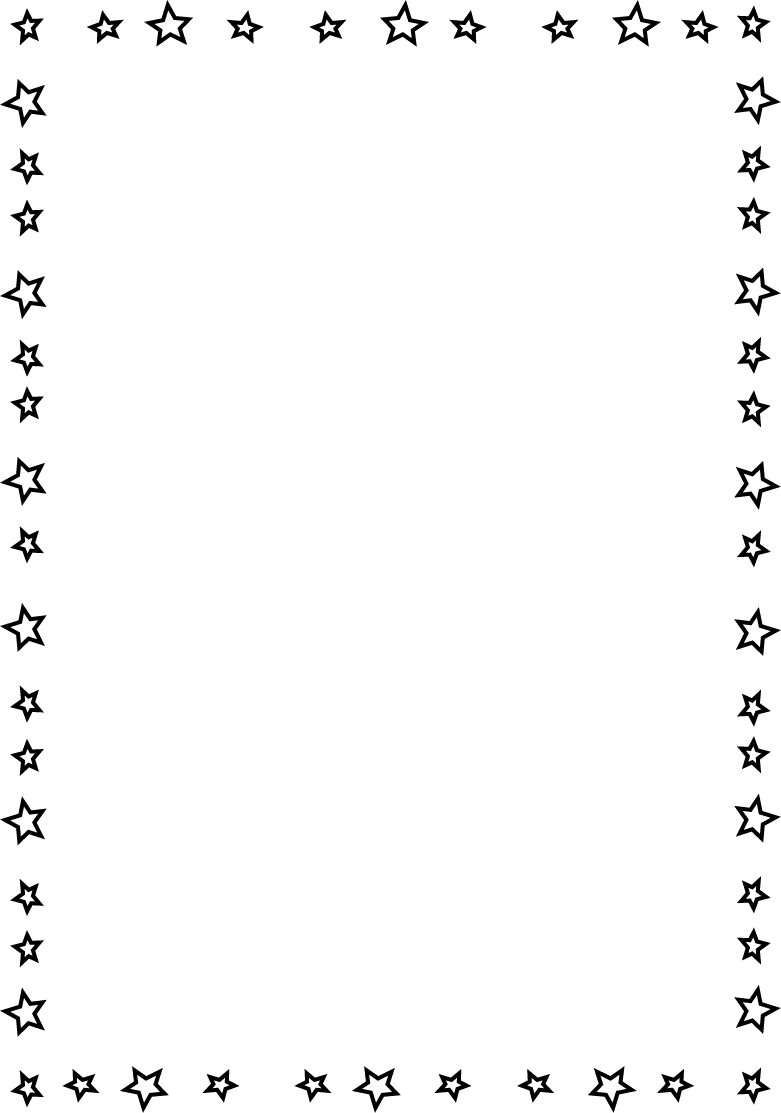 Name___________________________________________  Date_______________________	Writing the 50 States in Cursive	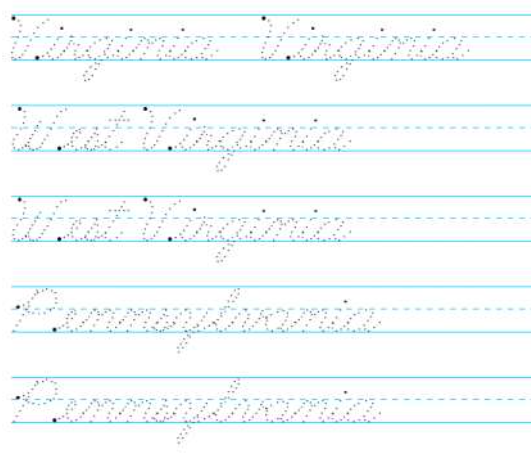 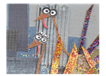 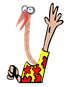 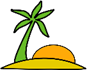 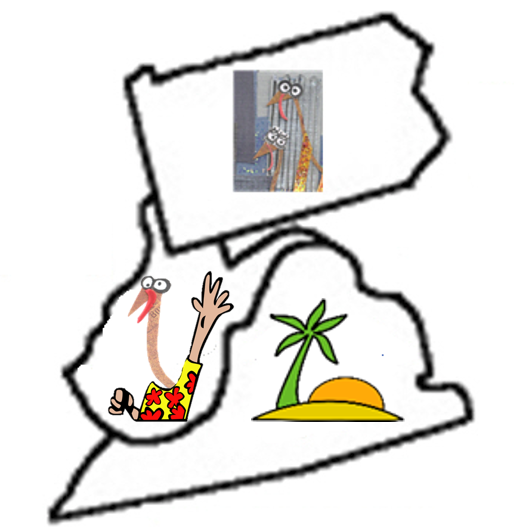 PA =  Pennsylvania
WV =  West Virginia
VA  =  Virginia